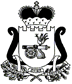 ЕЛЬНИНСКИЙ РАЙОННЫЙ СОВЕТ ДЕПУТАТОВРЕШЕНИЕот 30 ноября 2023 года                                                       	                 № 73Руководствуясь частью 4 статьи 44 Федерального закона от 6 октября 2003 года № 131-ФЗ «Об общих принципах организации местного самоуправления в Российской Федерации»,  статьей 34 Устава муниципального образования «Ельнинский район» Смоленской области (новая редакция), Ельнинский районный Совет депутатов РЕШИЛ: 1. Установить следующий порядок учета предложений по проекту решения «О внесении изменений в Устав муниципального образования «Ельнинский район» Смоленской области (новая редакция)» и порядок участия граждан в его обсуждении:1.1. Ознакомление населения с проектом решения «О внесении изменений в Устав муниципального образования «Ельнинский район» Смоленской области (новая редакция)» через средства массовой информации (газета «Знамя») и на официальном сайте Администрации муниципального образования «Ельнинский район» Смоленской области в информационно-телекоммуникационной сети «Интернет».1.2. Прием замечаний и предложений граждан принимаются в срок до 17.00 часов 09.01.2024г. (за исключением выходных, нерабочих праздничных дней) в письменной форме по адресу: г. Ельня, ул. Советская д. 23 (Ельнинский районный Совет депутатов, а также по эл. почте: sovet_elnia@admin-smolensk.ru).Предложения и замечания предоставляются с указанием фамилии, имени, отчества (последние – при наличии), даты рождения, адреса места жительства и контактного телефона жителя, внесшего предложения по обсуждаемому проекту.2. Публичные слушания по проекту решения «О внесении изменений в Устав муниципального образования «Ельнинский район» Смоленской области (новая редакция)» назначаются 18.01.2024г. в здании Администрации муниципального образования «Ельнинский район» Смоленской области (зал заседаний).3. Настоящее решение опубликовать в газете «Знамя» и разместить на официальном сайте Администрации муниципального образования «Ельнинский район» Смоленской области в информационно-телекоммуникационной сети «Интернет».Председатель Ельнинского районного Совета депутатовВ.Е. ЛевченковИ.п. Главы муниципального образования «Ельнинский район» Смоленской областиМ.А. Пысин